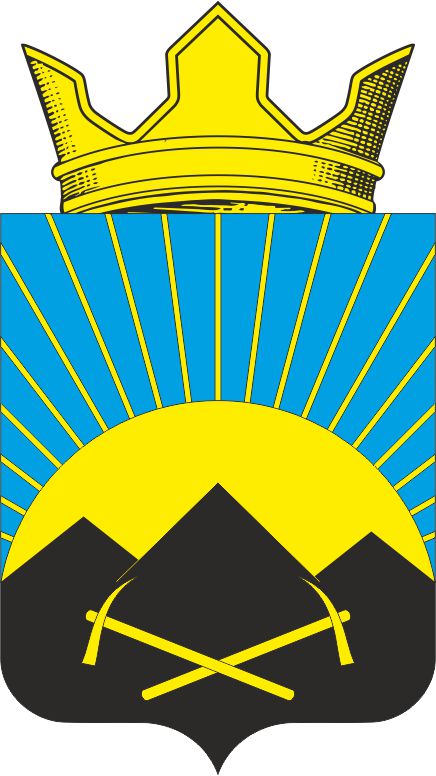 РОССИЙСКАЯ ФЕДЕРАЦИЯРОСТОВСКАЯ ОБЛАСТЬТАЦИНСКИЙ РАЙОНМУНИЦИПАЛЬНОЕ ОБРАЗОВАНИЕ«УГЛЕГОРСКОЕ СЕЛЬСКОЕ ПОСЕЛЕНИЕ»АДМИНИСТРАЦИЯ  УГЛЕГОРСКОГО  СЕЛЬСКОГО  ПОСЕЛЕНИЯ	ПОСТАНОВЛЕНИЕ	10 мая 2017 г.	                          № 43                                 п. Углегорский	Об утверждении результатов рассмотренияоценки эффективности налоговых льгот и ставок, установленных муниципальным образованием «Углегорское сельское поселение»      В целях повышения результативности практической реализации налоговой политики, обоснованности предоставления режимов льготного налогообложения в Углегорском сельском поселении и в соответствии с Распоряжением Правительства Российской Федерации от 08.08.2009 №1123-рс, Постановлением Администрации Углегорского сельского поселения от 15.04.2011г. № 18 «Об утверждении Порядка оценки бюджетной и социальной эффективности предоставляемых (планируемых к предоставлению) налоговых льгот»,  ПОСТАНОВЛЯЮ:1. Утвердить результаты рассмотрения оценки эффективности налоговых льгот и ставок, установленных муниципальным образованием «Углегорское сельское поселение» по земельному налогу согласно приложению №1 к настоящему постановлению.2. Утвердить результаты рассмотрения оценки эффективности налоговых льгот и ставок, установленных муниципальным образованием «Углегорское сельское поселение» по налогу на имущество физических лиц согласно приложению № 2 к настоящему постановлению.       3.  Настоящее постановление вступает в силу с момента  его подписания.       4.  Контроль за исполнением настоящего постановления оставляю за собой.И.о. Главы Углегорскогосельского поселения				                   		     	   Л.С. БабичПриложение №1к постановлению Администрации Углегорского сельского поселения от 10.05.2017 г. № 43Результаты рассмотрения оценки эффективности налоговых льгот и ставок, установленных муниципальным образованием «Углегорское сельское поселение» по земельному налогуВ целях обеспечения достижения экономического и (или) социального эффекта от предоставления отдельным категориям налогоплательщиков налоговых льгот по платежам в бюджет Углегорского сельского поселения принято Постановление Администрации Углегорского сельского поселения от 15.04.2011г №51 «Об   утверждении Порядка оценки бюджетной и социальной эффективности предоставляемых (планируемых к предоставлению) налоговых льгот».  Проведение оценки бюджетной и социальной эффективности предоставления налоговых льгот направлено на оптимизацию перечня налоговых льгот и обеспечение оптимального выбора объектов для предоставления поддержки в виде налоговых льгот. Оценка бюджетной и социальной эффективности предоставляемых (планируемых к предоставлению) налоговых льгот проводится в разрезе видов местных налогов в отношении каждой из предоставленных льгот и по каждой категории их получателей.Основанием предоставления налоговых льгот в 2016 г. по земельному налогу является пункт 4 решения Собрания депутатов Углегорского сельского поселения от 18.09.2015 г. №96 «О земельном налоге» с учетом изменений и дополнений в виде полного освобождения от налогообложения отдельных категорий налогоплательщиков.Общая сумма предоставленных в 2016 году льгот по земельному налогу  составила 4,0 тыс. рублей. Информация о льготах  в виде полного освобождения  от уплаты земельного налога представлена в таблице №1.Таблица №1.В 2016 году поступления по земельному налогу с учетом недоимки прошлых лет в бюджет муниципального образования составили 199,1 тыс. рублей при плановом задании в  199,5 тыс. рублей, исполнено на 100 %.     По результатам обсуждения эффективности налоговых льгот, учитывая фактическую способность налогоплательщиков к уплате налогов и социальную значимость (повышение уровня жизни отдельных категорий физических лиц) предоставленных налоговых льгот, налоговые льготы, предоставляемые отдельным категориям граждан в виде освобождения от уплаты земельного налога признаются эффективными и не требующими отмены, негативные внешние эффекты предоставления налоговых льгот отсутствуют.  Начальник сектора экономики и финансов                                                           О.В. ШейченкоПриложение №2 к постановлению Администрации Углегорского сельского поселения от 10.05.2017 г. № 43Результаты рассмотрения оценки эффективности налоговых льгот и ставок, установленных муниципальным образованием «Углегорское сельское поселение» по налогу на имущество физических лицОценка бюджетной и социальной эффективности предоставляемых (планируемых к предоставлению) налоговых льгот проведена по налогу на имущество физических лиц  в отношении каждой из предоставленных льгот и по каждой категории их получателей.Категории налогоплательщиков, освобожденных от уплаты налога на имущество физических лиц установлены были на 2016 год в соответствие со статьей 4 Закона РФ от 09.12.1991г. №2003-1 «О налогах на имущество физических лиц» и действуют в полном объеме в связи с принятием Федерального закона от 04.10.2014г. №284-ФЗ "О внесении изменений в статьи 12 и 85 части первой и часть вторую Налогового кодекса Российской Федерации и признании утратившим силу Закона Российской Федерации "О налогах на имущество физических лиц" в соответствие со статьей 407 главы 32 Налогового  кодекса Российской Федерации.Ставки налога на имущество установлены решением Собрания депутатов Углегорского сельского поселения от 18.09.2015 г № 97 «О налоге на имущество физических лиц» с изменениями и дополнениями.Общая сумма предоставленных в 2016 году льгот по налогу на имущество физических лиц составила 0,3 тыс. рублей. Информация о льготах  в виде полного освобождения  от уплаты налога на имущество физических лиц представлена в таблице №1.Таблица №1.В 2016 году поступления по налогу на имущество физических лиц с учетом недоимки прошлых лет в бюджет муниципального образования составили 32,5 тыс. рублей при плановом задании в  32,9 тыс. рублей, исполнено на 100 %.    По результатам обсуждения эффективности налоговых льгот, учитывая фактическую способность налогоплательщиков к уплате налогов и социальную значимость (повышение уровня жизни отдельных категорий физических лиц) предоставленных налоговых льгот, налоговые льготы, предоставляемые отдельным категориям граждан в виде освобождения от уплаты налога на имущество физических лиц признаются эффективными и не требующими отмены, негативные внешние эффекты предоставления налоговых льгот отсутствуют.Начальник сектора экономики и финансов                                                           О.В. ШейченкоНаименование муниципального районаНаименование поселенияРеквизиты нормативного правового документа, которым утвержден порядок оценки льготпо итогам 2016 годапо итогам 2016 годапо итогам 2016 годапо итогам 2016 годапо итогам 2016 годапо итогам 2016 годаНаименование муниципального районаНаименование поселенияРеквизиты нормативного правового документа, которым утвержден порядок оценки льготНаименование категории налогоплательщиков, которым предоставлены налоговые льготы и пониженные ставки, действующие на территории в 2016 годуРазмер пониженной ставки, полное или частичное освобождениеОбъем предоставленных льгот и ставоктыс.руб.Информация о результатах произведенной в 2017 году оценки эффективности льгот, действовавших на территории в 2016 году.Информация о результатах произведенной в 2017 году оценки эффективности льгот, действовавших на территории в 2016 году.Информация о результатах произведенной в 2017 году оценки эффективности льгот, действовавших на территории в 2016 году.Наименование муниципального районаНаименование поселенияРеквизиты нормативного правового документа, которым утвержден порядок оценки льготНаименование категории налогоплательщиков, которым предоставлены налоговые льготы и пониженные ставки, действующие на территории в 2016 годуРазмер пониженной ставки, полное или частичное освобождениеОбъем предоставленных льгот и ставоктыс.руб.дата рассмотренияпринятое решение (отменить/сохранить)реквизиты нормативного правового акта, принятого в 2016 году (при наличии)123456789Тацинский районУглегорское сельское поселениеПостановление Администрации Углегорского сельского поселения от 15.04.2011г  № 181) Герои Советского Союза, Герои Российской Федерации, Герои Социалистического труда и полные кавалеры ордена Славы и за службу Родине в Вооруженных Силах СССР;2) Инвалиды, I и II группы инвалидности; 3) Участники Великой Отечественной войны;4) Граждане, подвергшиеся воздействию радиации вследствие катастрофы на Чернобыльской АЭС и других радиационных аварий на атомных объектах гражданского и военного назначения;5) Физические лица, принимавшие в составе подразделений особого риска непосредственное участие в испытаниях ядерного и термоядерного оружия, ликвидации аварий ядерных установок на средствах вооружения и военных объектах;6) Физические лица, получившие или перенесшие лучевую болезнь или ставшие инвалидами в результате испытании, учений или иных работ, связанных с любыми видами ядерных установок, включая ядерное оружие и комическую технику.   7) граждане Российской Федерации, проживающие на территории Углегорского сельского поселения не менее 5 лет, имеющие трех и более несовершеннолетних детей; военнослужащих, направленных в другие государства органами государственной власти СССР, органами государственной власти Российской Федерации и принимавшие участие в соответствии с решениями органов государственной власти Российской Федерации в боевых действиях на территории Российской Федерации.полное освобождение4,010.05.2017 гсохранитьНаименование муниципального районаНаименование поселенияРеквизиты нормативного правового документа, которым утвержден порядок оценки льготпо итогам 2016 годапо итогам 2016 годапо итогам 2016 годапо итогам 2016 годапо итогам 2016 годапо итогам 2016 годаНаименование муниципального районаНаименование поселенияРеквизиты нормативного правового документа, которым утвержден порядок оценки льготНаименование категории налогоплательщиков, которым предоставлены налоговые льготы и пониженные ставки, действующие на территории в 2015 годуРазмер пониженной ставки, полное или частичное освобождениеОбъем предоставленных льгот и ставоктыс.руб.Информация о результатах произведенной в 2017 году оценки эффективности льгот, действовавших на территории в 2016 году.Информация о результатах произведенной в 2017 году оценки эффективности льгот, действовавших на территории в 2016 году.Информация о результатах произведенной в 2017 году оценки эффективности льгот, действовавших на территории в 2016 году.Наименование муниципального районаНаименование поселенияРеквизиты нормативного правового документа, которым утвержден порядок оценки льготНаименование категории налогоплательщиков, которым предоставлены налоговые льготы и пониженные ставки, действующие на территории в 2015 годуРазмер пониженной ставки, полное или частичное освобождениеОбъем предоставленных льгот и ставоктыс.руб.дата рассмотренияпринятое решение (отменить/сохранить)реквизиты нормативного правового акта, принятого в 2017 году (при наличии)123456789Тацинский районУглегорское сельское поселениеПостановление Администрации Углегорского сельского поселения от 15.04.2011г №18Герои Советского Союза; Герои Российской Федерации,; полные кавалеры орденов Славы; Граждане, подвергавшиеся воздействию радиации вследствие катастрофы на Чернобыльской АЭС и других радиационных аварий на атомных объектах гражданского или военного назначения, а также в результате испытаний, учений и иных работ, связанных с любыми видами ядерных установок, включая ядерное оружие и космическую технику; Герои Социалистического труда; Полные кавалеры орденов  Трудовой Славы и «За службу Родине в Вооруженных силах СССР»; Инвалиды I и II    групп;  Участники Великой Отечественной войны; Пенсионеры; Семьи, имеющие детей-инвалидовполное освобождение0,310.05.2017г.сохранить